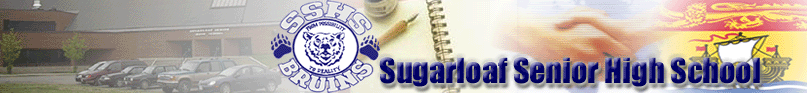 201 Dover Street, Campbellton, NB   E3N 1R3		   	 TELEPHONE: (506)789-2125                FAX: (506)789-2108Principal: Mr. M. O’Toole						                                          Vice-Principal: Mr. J. RyanNovember 2nd, 2018Dear Parents/guardian, Our Student Advisory Council, along with the Sugarloaf Senior High School student body, will be giving back this Christmas.  We are partnering with the internationally recognized group, Samaritan’s Purse, who runs Operation Christmas Child, to fill up shoe boxes with gifts for children in over 15 continents.   This group, presided by Billy Graham’s son, Franklin Graham, brings these boxes to the children in developing and underdeveloped countries with the purpose of initiating conversations with local governments and piloting incentives to help members of these communities.  One example of this is building fresh water wells for communities.  This being the organization’s 25th Anniversary, we, as a united Sugarloaf Senior High School body, would like to take part in providing gifts for these children.  November 14th is the deadline for submitting items.  Let’s fill up these shoe boxes!  Let’s give back!        Suggestions for items to bring for the shoe boxes:You can purchase items specific to age groups, for gender, or general for children.ITEMS YOU CAN NOT INCLUDE IN THESE BOXES:Thank you for your help!Michael O’Toole BA, BEd, MEdPrincipalDollsStuffed animalsCrayonsSocksHair clipsPencil crayonsCarsMusical instrumentsNotebooksPuzzlesJump ropesColoring booksToothbrushBar soap Pens WashclothsCombs Pencils BOYSGIRLS2 – 4 years old2 – 4 years old5 – 9 years old5 – 9 years old10 – 14 years old10 – 14 years oldFood/candyLiquids (shampoo, cream, lip balm)Toys guns/toy knives/war related toys ToothpasteUsed itemsBreakable items (glass, mirrors)Deck of playing cards